RESULTADO DO EDITAL – EXTENSÃO nº 010/2015CHEFIA DA CÂMARA DE EXTENSÃO	A Câmara de Extensão do Centro de Letras e Comunicação divulga o resultado da eleição para o cargo de Chefe da Câmara de Extensão (CaExt):Profª Drª Vanessa Doumid Damasceno	A eleição da Chefia da Câmara de Extensão ocorreu em reunião no dia 02/12/2015 (quarta-feira), às 10h, na sala dos professores, com a presença dos membros representantes das áreas do CLC na CaExt.Pelotas, 02 de dezembro de 2015. Profª Sílvia Costa Kurtz dos Santos         Técnica Adm. Daniela Silva AgendesComissão Eleitoral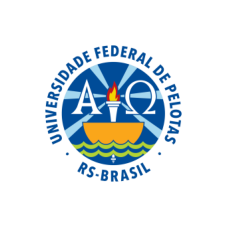 Ministério da Educação – MECUniversidade Federal de Pelotas –UFPelCentro de Letras e Comunicação – CLCCâmara de Extensão–CaExt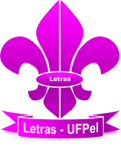 